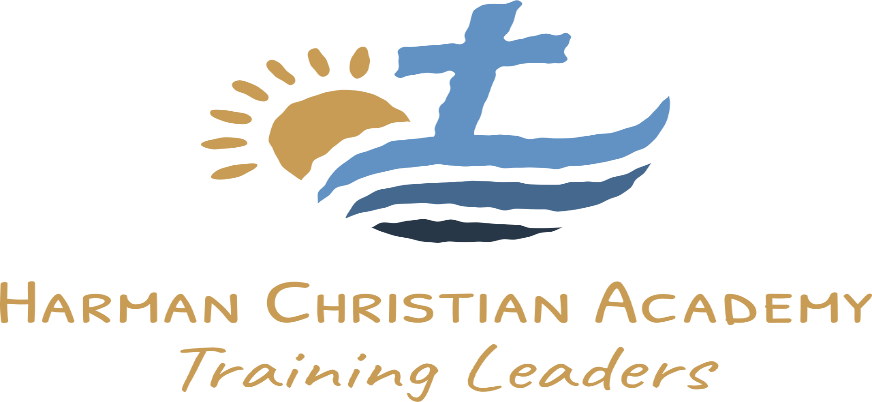 Tuition & Financial AidTuition for the 2024-2025 School YearPreschool:  3 day ½: $173, 3 day full: $340, 2 day half: $115, 2 day full: $230 PreK  $3800K-1st - $3500Application fee is $50 (Non-refundable)Registration Fee/Re-enrollment deposit - $380 per student (Non-refundable) PreK & K book fee $165 for year, 1st book fee $185We do monthly payment draws or if you pay all at once receive 2% discount.Payment plans:One time 2% discount12-month July-June10-month September-May-We do monthly ACA checking account draws, or cash due by 5th day of each month.Financial Aid and Discounts:-We offer multi-student discounts to all classes.	-2 or more students $500 discount per studentKindergarten and up-We offer Scholarships from renewanation.-Harman Memorial Baptist Church offers partial scholarships.-NLBA partial scholarships available